Про проведення оцінюваннякорупційних ризиків у діяльності
Звягельської  районної ради           Відповідно до законів України «Про місцеве самоврядування в Україні», «Про запобігання корупції», Методології управління корупційними ризиками, затвердженої наказом Національного агентства з питань запобігання корупції від 28.12.2021 № 830/21, зареєстрованим у Міністерстві юстиції України 17.02.2022 за № 219/37555, з метою розроблення та реалізації Антикорупційної програми Звягельської районної ради на 2023-2025 роки, враховуючи рекомендації постійної комісії  районної ради з питань регламенту, депутатської етики, законності, правопорядку та місцевого самоврядування,  районна рада             ВИРІШИЛА           1. Розпочати проведення оцінювання корупційних ризиків у діяльності Звягельської  районної ради у форматі самооцінювання.           2. Доручити голові районної ради створити робочу групу з оцінювання корупційних ризиків у діяльності Звягельської районної ради (далі – робоча група), затвердити її персональний склад та Положення про робочу групу.          3.Виконавчому апарату районної ради, уповноваженій особі з питань запобігання  та виявлення корупції у Звягельській районій	 раді Лавренчуку Р.В.:   - забезпечити можливість надання фізичними та/або юридичними особами, їх об’єднаннями, іншими суб’єктами, які не є внутрішніми заінтересованими сторонами, з якими  районна рада взаємодіє або може взаємодіяти в процесі виконання своїх функцій, кандидатур для включення у склад робочої групи шляхом надсилання пропозицій на електронну адресу районної ради (nvrada.nv@gmail.com) протягом 10 днів з дня оприлюднення цього рішення;- сформувати персональний склад робочої групи та підготувати      розпорядження про його затвердження;-   розробити Положення про робочу групу та підготувати розпорядження     про його затвердження.            5. Робочій групі:-  провести оцінювання корупційних ризиків у діяльності Звягельської   районної ради до 30.10.2023;-    розробити проєкт Антикорупційної програми Звягельської районної ради на 2023-2025 роки і внести його на розгляд  районної ради до 30.11.2023.           6. Контроль за виконанням рішення покласти на постійну комісію районної ради з питань регламенту, депутатської етики, законності, правопорядку та місцевого самоврядування.Голова районної ради                                                    Артур ЗАГРИВИЙ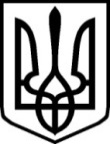 УКРАЇНАУКРАЇНАЗВЯГЕЛЬСЬКА РАЙОННА РАДАЗВЯГЕЛЬСЬКА РАЙОННА РАДАЖИТОМИРСЬКОЇ ОБЛАСТІЖИТОМИРСЬКОЇ ОБЛАСТІР І Ш Е Н Н ЯР І Ш Е Н Н ЯСімнадцята сесія  VІІІ  скликаннявід 14  вересня  2023  року